RUSH-HENRIETTA ROTARY SEPTEMBER 30, 2021 Premier Sponsors of Rush Henrietta Rotary Administrators Association of Rush-Henrietta: Jen Tomalty 133 Vollmer Pkwy., Rochester, NY 14623; 585-359-5438 Broccolo Tree & Lawn Care: Al Broccolo 2755 Penfield Rd., Fairport, NY 14450; 585.424.4476 www.broccolotreeandlawn.comGarber Automotive: Mark LaBell , 90 High Tech Dr., Rush, NY 14534; 585.334.4640 www.globalppi.comGlobal Precision Products, LLC: Shauna Lauricella 3925 West Henrietta Rd., Rochester, NY 14623; 585-334-0880  www.drivegarber.comGoldwell New York: Steve Neumaier 2117 Brighton-Henrietta Town Line Rd., Rochester, NY 14623; 585.424.4110 www.goldwell.us/productsJeff and Maureen Sinsebox Jeffrey Weissman, O.D.: 2824 E. Henrietta Rd., Henrietta, NY 14467; 585.334.7262 Kaplan-Schmidt Electric, Inc.: Eric Schmidt 50 Saginaw Dr., Rochester, NY 14623; 585.328.0130 www.kaplanschmidt.com/ Lattimore Phyiscal Therapy of Rush Henrietta: Sabrina Stankovski  60 Finn Rd., Ste. C, Henrietta, NY 14467; 585.444.0040 www.lattimorept.com Lewis Tree Service Inc.: Robert Petrone 300 Lucius Gordon Dr., West Henrietta, NY 14586; 585.436.3208  www.lewistree.comThe Loomis Family Mark and Melissa Cronin, 135 Corporate Woods, Ste. 320, Rochester, NY 14623 Marketview Liquor: Heidi Hallman 1100 Jefferson Rd., Rochester, NY 14623; 585.427.2480 www.marketviewliquor.com Century Benefits Group: Mike King, 400 White Spruce Blvd., Ste. C, 14623; 800-458-7805 www.aboutcentury.comDDS Companies: Tyler Norton 45 Hendrix Rd., West Henrietta, 585.359.7540 www.ddscompanies.comDr. Dave Valvo, 31 Erie Canal Dr., Rochester, NY14626; 585.359.7540 www.drvalvo.com Dorschel Entities: Albert J. Baronas 3817 W. Henrietta Rd., Rochester, NY 14623; 585.321.2403  www.dorschel.comDoyle Security Systems: Anna Glitzer 792 Calkins Rd., Rochester, NY 14623; 585.242.1621  www.godoyle.comEdu-lutions Research, Inc.: Carol Malach 151 Holly Springs Ct., Southern Pines, NC 28387; 585.995.1841  www.edu-lutionsresearch.comEngleson & Associates: Jon Valerie 930 East Ave., Suite 300, Rochester, NY 14607; 585.424.6150 Miller Funeral & Cremation Services, Inc.: Edwin Miller 3325 S. Winton Rd., Rochester, NY 14623; 585.424.3700 www.millerfuneralandcremationservices.comNew York Electrical Inspection Agency: Fritz Gunther 2767 Dewey Ave., Rochester, NY 14616; (844) 436-4460 www.nyeia.comO'Connor Chevrolet: Mark O'Connor 3850 W. Henrietta Rd., Rochester, NY 14623; 585.487.4387  www.oconnorchevrolet.comPeace Of Mind Movers NY: 2171 Monroe Ave., Rochester, NY 14618; 585.721.0857 Perri's Pizzeria Henrietta: Brian O'Connell 3105 E. Henrietta Road, Henrietta, NY 14467; 585.334.2020 Peruvian Project, Inc.: Bob Owens , 57 Long Branch Dr., Henrietta, NY 14467; 585.313.1818 Pride & Joy Child Care: Gina Lang 55 Finn Rd., Bldg. 1, West Henrietta, NY 14467; 585.321.1151  www.pj-childcare.comRanchanna Kennels: Kyle Hanna 139 Rush West Rush Rd., Rush, NY 14543; 585.533.1530 Ray and Peg Warrick Reliant Community Credit Union: Emily Chambers Walmart Supercenter, 1200 Marketplace Dr, Rochester, NY 14623; 800-724-9282  www.reliantcu.com The Rios-Owens Family Rochester Institute of Technology: Kristina Owens Bldg. 87, Ste. 2350, 30 Lomb Memorial Dr., Rochester, NY 14623  www.rit.eduRochester Sports Garden Inc.: Michael Johnson 1460 East Henrietta Rd., Rochester, NY 14623 585.427.2240  www.rocsportsgarden.comRush Henrietta Opticians: Gene Gillan 2824 E. Henrietta Rd., Henrietta, NY 14467; 585-334-9190 Southside Hearing Center: Sue DeBruyne 20 Finn Rd., Ste. C, Henrietta, NY14467; 585.359.4987 www.southsidehearingcenter.com/ www.southsidehearingcenter.com/location/lakeville- nyStephen Schultz  www.ChooseSchultz.org Van Bortel Subaru of Rochester: Ruth Perrin 4211 W. Henrietta Rd., Rochester, NY 14623; 888.902.7961 www.vanbortelsubaruofrochester.com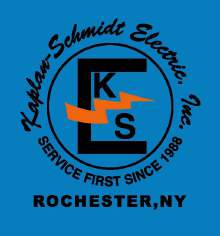 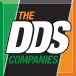 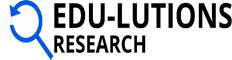 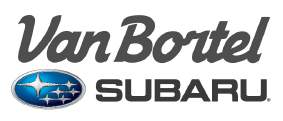 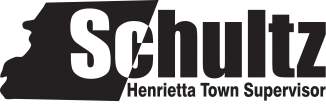 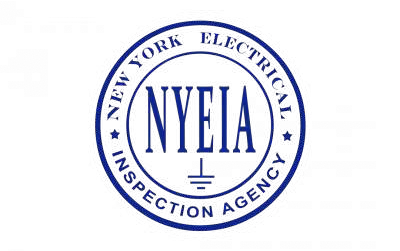 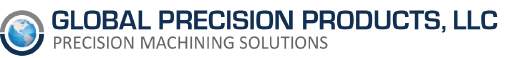 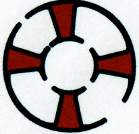 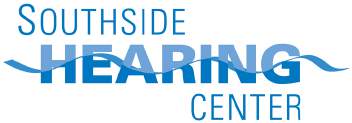 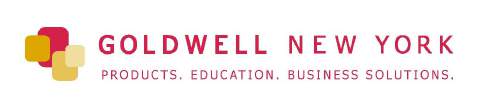 PERUVIAN PROJECT 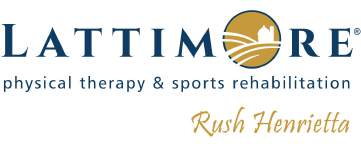 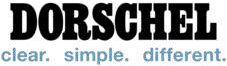 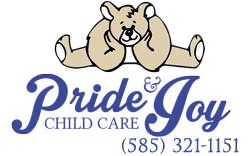 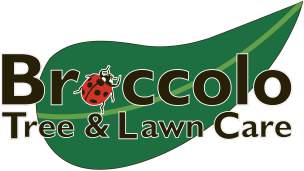 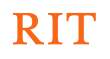 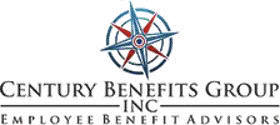 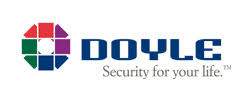 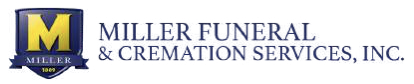 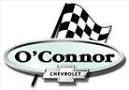 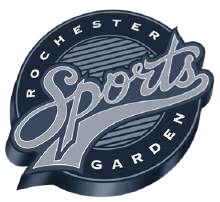 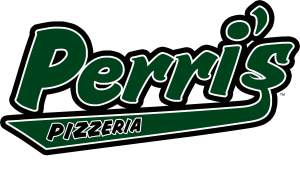 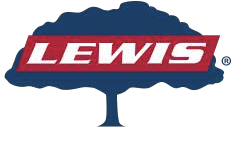 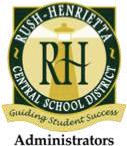 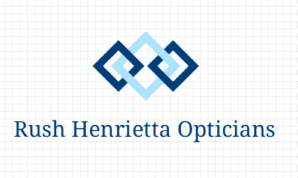 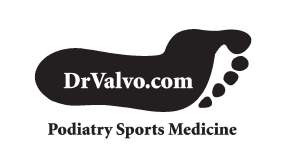 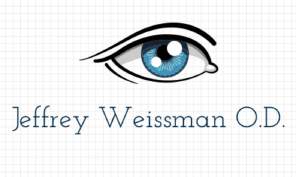 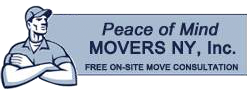 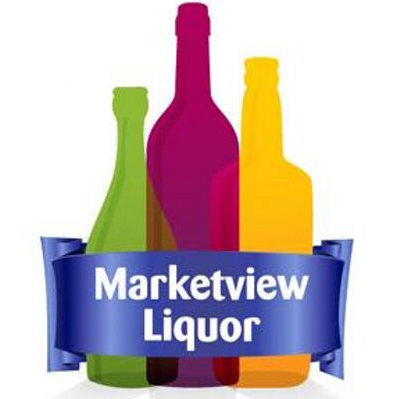 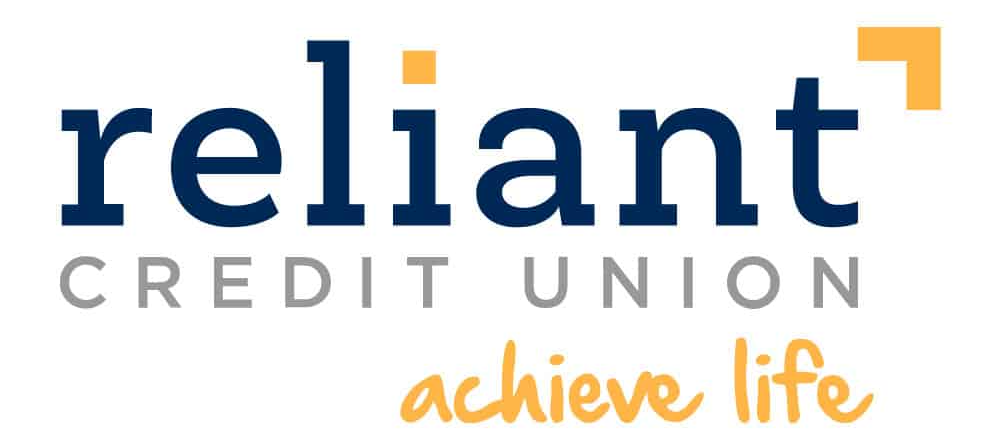 A special thank you to the following supporter of Rush- Henrietta Rotary. 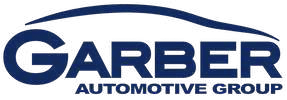 